As Tears Go ByMick Jagger, Keith Richard, Andrew Loog Oldham 1964 (as recorded by Marianne Faithfull)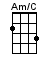 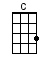 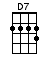 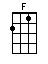 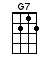 INTRO:  / 1 2 3 4 /[C] It is the [D7] evening of the [F] day [G7][C] I sit and [D7] watch, the children [G7] play-ay-ay-[G7]ay[C] It is the [D7] evening of the [F] day-ay-ay-[G7]ay[C] I sit and [D7] watch the children [F] play-ay-ay-[G7]ay[F] Smiling faces [G7] I can see[C] But not for [Am/C] me[F] I sit and watch, as tears go [G7] by-y-y-[G7]y[C] My riches [D7] can’t buy every-[F]thi-i-i-[G7]ing[C] I want to [D7] hear the children [F] si-i-i-[G7]ing[F] All I hear [G7] is the sound[C] Of rain falling [Am/C] on the ground[F] I sit and watch, as tears go [G7] by-y-y-[G7]y[C] It is the [D7] evening of the [F] day-ay-ay-[G7]ay[C] I sit and [D7] watch the children [F] play-ay-ay-[G7]ay[F] Smiling faces [G7] I can see[C] But not for [Am/C] me[F] I sit and watch, as tears go [G7] by-y-y-[G7]y[C] It is the [D7] evening of the [F] day-ay-ay-[G7]ay[C] I sit and [D7] watch the children [F] play-ay-ay-[G7]ay[F] Doing things I [G7] used to do[C] They think are [Am/C] new[F] I sit and watch as tears go [G7] by-y-y-[G7]y[C] It is the [D7] evening of the [F] day-ay-ay-[G7]ay[C] I sit and [D7] watch the children [F] play-ay-ay-[G7]ay [C]www.bytownukulele.ca